SOLID JET CLEARБыстросохнущий акрил-уретановый двухкомпонентный лакАртикул продукта: 323.0750 – (500+250 мл), 323.1500 – (1000+500 мл)Описание продукта:Быстросохнущий двухкомпонентный акрил-уретановый прозрачный лак JET CLEAR. Применяется при ремонтной окраске для проведения быстрого и локального ремонта. Рекомендован для небольших (максимум 2-3 элемента) ремонтов. Предназначен для нанесения поверх базового слоя и позволяет восстанавливать оригинальные двухслойные покрытия с эффектами «металлик» и «перламутр», а также однородных цветов. Преимущества продукта:Простота в нанесении;Короткое время сушки (при 20°С — 2,5-3 часа);Возможность использования при температуре 15°С;Отличный блеск;Возможность полировки при 20°С уже через 15 часов.Подготовка поверхности:JET CLEAR наносится на:Все современные эмали с эффектом «перламутр» и «металлик» как на водной так и на сольвентной основах;Шлифованные акриловые эмали;Шлифованные старые лакокрасочные покрытия.ВНИМАНИЕ: не наносить на реактивные грунты, однокомпонентные акриловые и нитроцеллюлозные материалыПримечание: при нормальных условиях (20°С) лак JETCLEAR не требует разбавления. При   высокой температуре, повышенной вентиляции или в случае окраски большой поверхности можно добавить 5-10% растворителя Solid 2K Thinner.Предварительное шлифование.Для старого лакокрасочного покрытия использовать абразивы градаций: P600 - P1000.Технические характеристики:Состав: 	 акрил-уретановые смолыПлотность: 0,94 кг/лЦвет: 	ПрозрачныйСрок хранения: 12 месяцев при t20°С в закрытой таре             ПРИМЕНЕНИЕ ПРОДУКТА Пропорции смешивания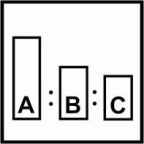 JET CLEAR JET CLEAR HARDENER2K THINNERПо объемуПо весу Пропорции смешиванияJET CLEAR JET CLEAR HARDENER2K THINNER215-10%100484-8 Вязкость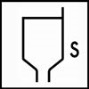 13÷15сек., DIN 4/20oC,13÷15сек., DIN 4/20oC,13÷15сек., DIN 4/20oC,Жизнеспособность 1 ч при 20oC1 ч при 20oC1 ч при 20oC Оборудование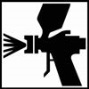 Размер сопла: HVLP, Trans Tech и RP      	1.3÷1.4 ммДавление на входе: 	                                    2.0 – 2.5 барРазмер сопла: HVLP, Trans Tech и RP      	1.3÷1.4 ммДавление на входе: 	                                    2.0 – 2.5 барРазмер сопла: HVLP, Trans Tech и RP      	1.3÷1.4 ммДавление на входе: 	                                    2.0 – 2.5 бар Нанесение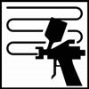 1,5-2 слоя общей толщиной до 50µm сухого слоя1,5-2 слоя общей толщиной до 50µm сухого слоя1,5-2 слоя общей толщиной до 50µm сухого слоя Выдержка 20⁰С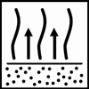 Между слоями 3-5 минутПеред сушкой 10 минутМежду слоями 3-5 минутПеред сушкой 10 минутМежду слоями 3-5 минутПеред сушкой 10 минут Сушка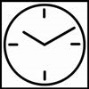 От пыли: 15 минутМонтажная прочность   20⁰С – 2,5-3 часа	                              60⁰С – 20 минутПолное высыхание       : 20⁰С – 15 часовТемпература ниже 20⁰С	 увеличивает время отвержденияОт пыли: 15 минутМонтажная прочность   20⁰С – 2,5-3 часа	                              60⁰С – 20 минутПолное высыхание       : 20⁰С – 15 часовТемпература ниже 20⁰С	 увеличивает время отвержденияОт пыли: 15 минутМонтажная прочность   20⁰С – 2,5-3 часа	                              60⁰С – 20 минутПолное высыхание       : 20⁰С – 15 часовТемпература ниже 20⁰С	 увеличивает время отвержденияИК сушка короткие волны 60⁰С на поверхности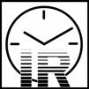 7 минут7 минут7 минутОбработка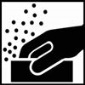 При необходимости полученное покрытие может быть отполировано после полного высыхания.В течение 15 часов покрытие на основе JET CLEAR может быть перекрашено без предварительного шлифованияПри необходимости полученное покрытие может быть отполировано после полного высыхания.В течение 15 часов покрытие на основе JET CLEAR может быть перекрашено без предварительного шлифованияПри необходимости полученное покрытие может быть отполировано после полного высыхания.В течение 15 часов покрытие на основе JET CLEAR может быть перекрашено без предварительного шлифования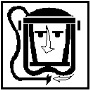 Техника безопасностиВо время работы с продуктами 2K необходимо использовать исправные средства индивидуальной защиты. Следует защищать глаза и дыхательные пути.Помещения должны хорошо проветриваться.Пистолеты и инструменты следует очищать сразу же после окончания работы.Во время работы с продуктами 2K необходимо использовать исправные средства индивидуальной защиты. Следует защищать глаза и дыхательные пути.Помещения должны хорошо проветриваться.Пистолеты и инструменты следует очищать сразу же после окончания работы.Во время работы с продуктами 2K необходимо использовать исправные средства индивидуальной защиты. Следует защищать глаза и дыхательные пути.Помещения должны хорошо проветриваться.Пистолеты и инструменты следует очищать сразу же после окончания работы.